Mémorial Alsace Moselle 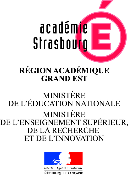 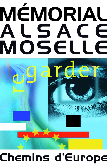 ________________________________________________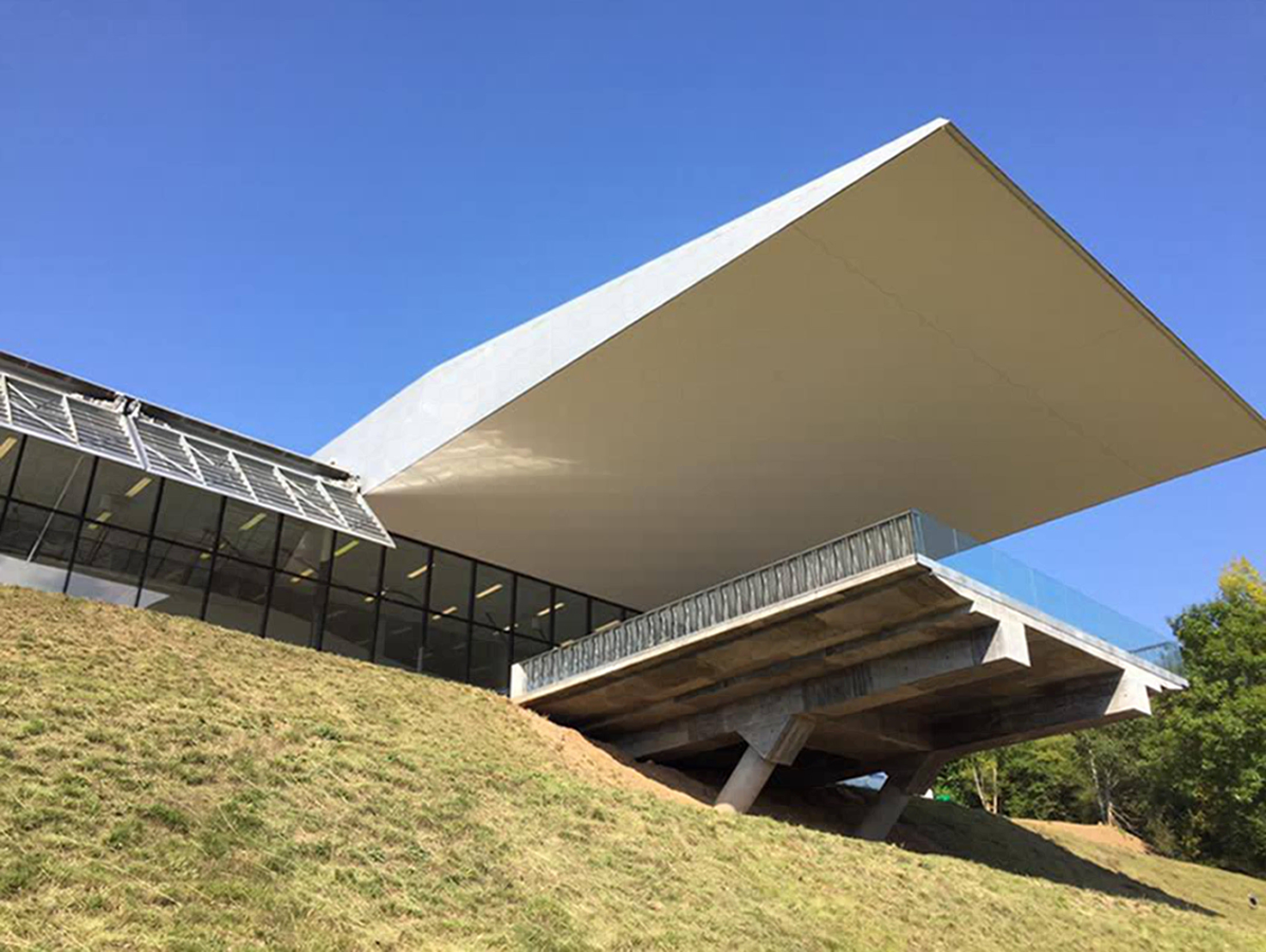 Activités éducatives proposées au public scolaire VISITES GUIDÉES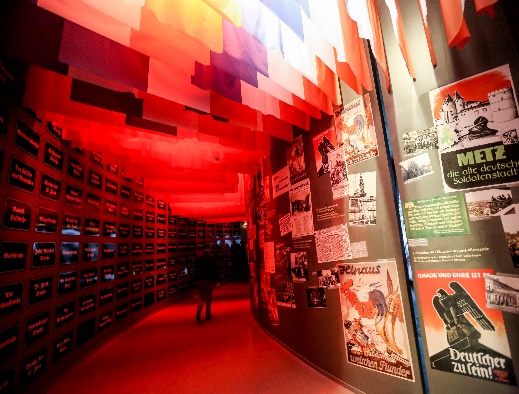  LES ATELIERS PÉDAGOGIQUESDÉCRYPTER DES IMAGES ET DES SONS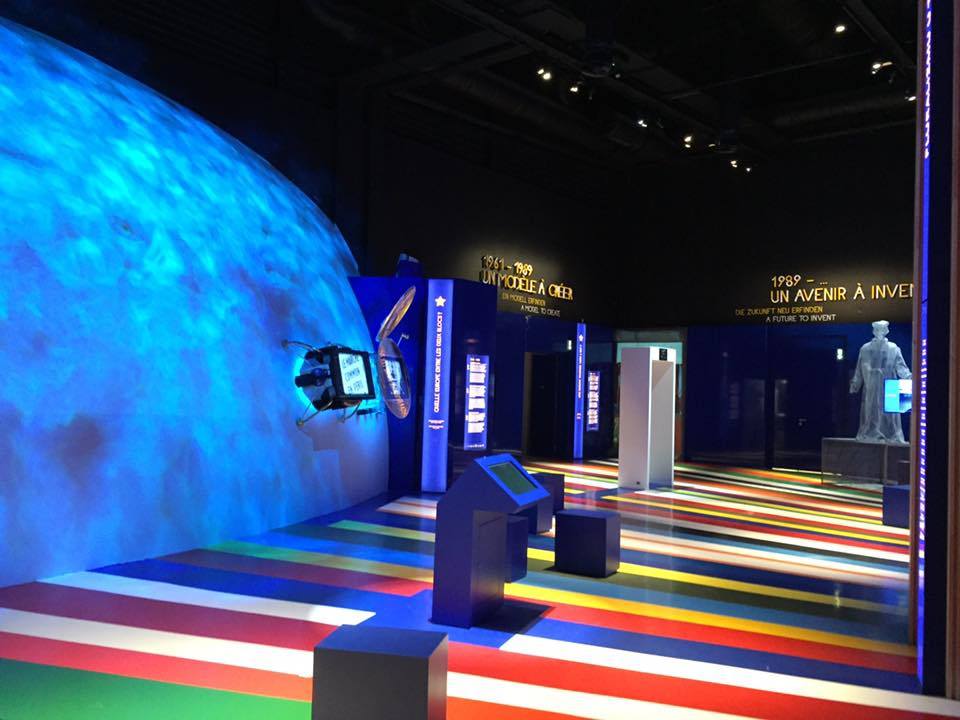 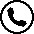 